С целью оперативного информирования участников государственной итоговой аттестации по образовательным программам основного общего образования (далее – ГИА) о результатах основного государственного экзамена и государственного выпускного экзамена Министерство образования и науки Республики Адыгея направляет информацию о датах официальной публикации результатов ГИА в Республике Адыгея, о сроках подачи апелляций о несогласии с выставленными баллами и датах проведения заседаний конфликтной комиссии Республики Адыгея по образовательным программам основного общего образования в 2017 году (прилагается). 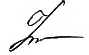 Первый заместитель Министра                                        Н.И. Кабанова Исп. Милосердина Л.А(8772) 57-19-10, 57-16-18Приложение к письму МОиН РА№ _____ от ________2017 г.Информация о датах официальной публикации результатов ГИА в Республике Адыгея, сроках подачи апелляций о несогласии с выставленными баллами и графиком проведения заседаний конфликтной комиссии Республики Адыгея по образовательным прораммам основного общего образованияДаты официальной публикации результатов в Республике Адыгея могут быть изменены.Конфликтная комиссия Министерства образования и науки Республики Адыгея проводит заседания в ГБОУ ДПО РА «Адыгейский республиканский институт повышения квалификации» по адресу: г. Майкоп, ул. Ленина, 15.Начало заседаний – 14.00МИНИСТЕРСТВООБРАЗОВАНИЯ И НАУКИРЕСПУБЛИКИ АДЫГЕЯ. Майкоп, ул. Советская, 176тел. (8772) 52-12-01, 52-58-02, 57-09-52
факс (8772) 52-12-01, www.adygheya.minobr.ru 
Е-mail: minobr_ra@mail.ruУФК по Республике Адыгея (Министерство образования 
и науки РА л/с 03762000280) р/с 40201810600000000002 
ГРКЦ НБ Респ. Адыгея Банка России г. МайкопИНН 0105017210 КПП 010501001 БИК 047908001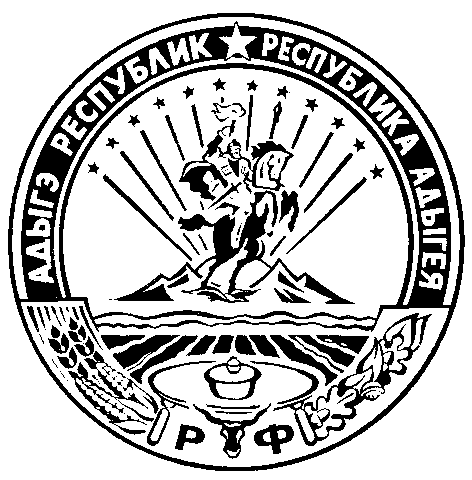 АДЫГЭ РЕСПУБЛИКЭМГЪЭСЭНЫГЪЭМРЭ ШIЭНЫГЪЭМРЭКIЭИ МИНИСТЕРСТВ385000, Къ. Мыекъуапэ, ур. Советскэр, 176тел. (8772) 52-12-01, 52-58-02, 57-09-52
факс (8772) 52-12-01, www.adygheya.minobr.ru 
Е-mail: minobr_ra@mail.ruУФК по Республике Адыгея (Министерство образования 
и науки РА л/с 03762000280) р/с 40201810600000000002 
ГРКЦ НБ Респ. Адыгея Банка России г. МайкопИНН 0105017210 КПП 010501001 БИК 04790800119.04.2017 г. № 2525/1на № _________ от __________Руководителям органов управления образованием муниципальных районов и городских округов Республики АдыгеяДиректору ГБОУ РА «Адыгейская республиканская гимназия» Чич Н.ШДата экзаменаПредметДата официальной публикации результатов в Республике АдыгеяСрок подачи апелляции о несогласии с выставленными балламиДата проведения заседания конфликтной комиссии Республики Адыгея по образовательным прораммам основного общего образованияОсновной периодОсновной периодОсновной периодОсновной периодОсновной период26 мая 2017 (пятница)Иностранные языки (английский, немецкий, французский)31.05.201701.06.2017,02.06.201706.06.201730 мая 2017(вторник)Русский язык09.06.201712.06.2017,13.06.201715.06.20171 июня 2017 (четверг)История,ФизикаЛитература08.06.201709.06.2017,12.06.201714.06.20171 июня 2017 (четверг)Биология09.06.201712.06.2017,13.06.201715.06.20173 июня 2017 (суббота)Информатика и ИКТ09.06.201712.06.2017,13.06.201715.06.20176 июня 2017(вторник)Математика14.06.201715.06.2017,16.06.201720.06.20178 июня 2017(четверг)Обществознание,География, Химия16.06.201720.06.2017,21.06.201723.06.201714 июня 2017 (среда)Адыгейский язык20.06.201721.06.2017,22.06.201726.06.201719 июня 2017 (понедельник)Резерв: Информатика и ИКТ, Литература, История, Биология23.06.201726.06.2017,27.06.201730.06.201720.06.2017(вторник)Резерв: Русский язык26.06.201727.06.2017,28.06.201730.06.201721.06.2017(среда)Резерв: Иностранные языки, Адыгейский язык26.06.201726.06.2017,27.06.201730.06.201722.06.2017(четверг)Резерв: Математика26.06.201727.06.2017,28.06.201730.06.201723 июня 2017(пятница)Резерв: Физика, Химия, География,Обществознание27.06.201728.06.2017,29.06.201704.07.201728.06.2017(среда)Резерв: все предметы05.07.201706.07.2017,07.07.201713.07.201729.06.2017(чет верг)Резерв: все предметы06.07.201707.07.2017,10.07.291714.07.2017Дополнительный период (сентябрьские сроки)Дополнительный период (сентябрьские сроки)Дополнительный период (сентябрьские сроки)Дополнительный период (сентябрьские сроки)Дополнительный период (сентябрьские сроки)5 сентября 2017 (вторник)Русский язык11.09.201712.09.2017,13.09.201715.09.20178 сентября 2017(пятница)Математика14.09.201715.09.2017,18.09.201720.09.201711 сентября 2017(понедельник)Литература, история, биология, физика15.09.201718.09.2017,19.09.201721.09.201713 сентября 2017(среда)Обществознание, география, химия, информатика и ИКТ19.09.201720.09.2017,21.09.201725.09.201715 сентября 2017(пятница)Иностранные языки,  адыгейский язык18.06.201725.09.2017,26.09.201728.09.201718 сентября 2017  (понедельник)Резерв: русский язык22.09.201722.09.2017,25.09.201728.09.201719 сентября 2017 (вторник)Резерв: география,. история, биология, физика, 25.09.201726.09.2017,27.09.201729.09.201720 сентября 2017 (среда)Резерв: математика25.09.201726.09.2017,27.09.201702.10.201721 сентября 2017(четверг)Резерв: информатика и ИКТ, обществознание, химия, литература25.09.201726.09.2017,27.09.201702.10.201722 сентября(пятница)Резерв: иностранные языки,  адыгейский язык25.09.201726.09.2017,27.09.201702.10.2017